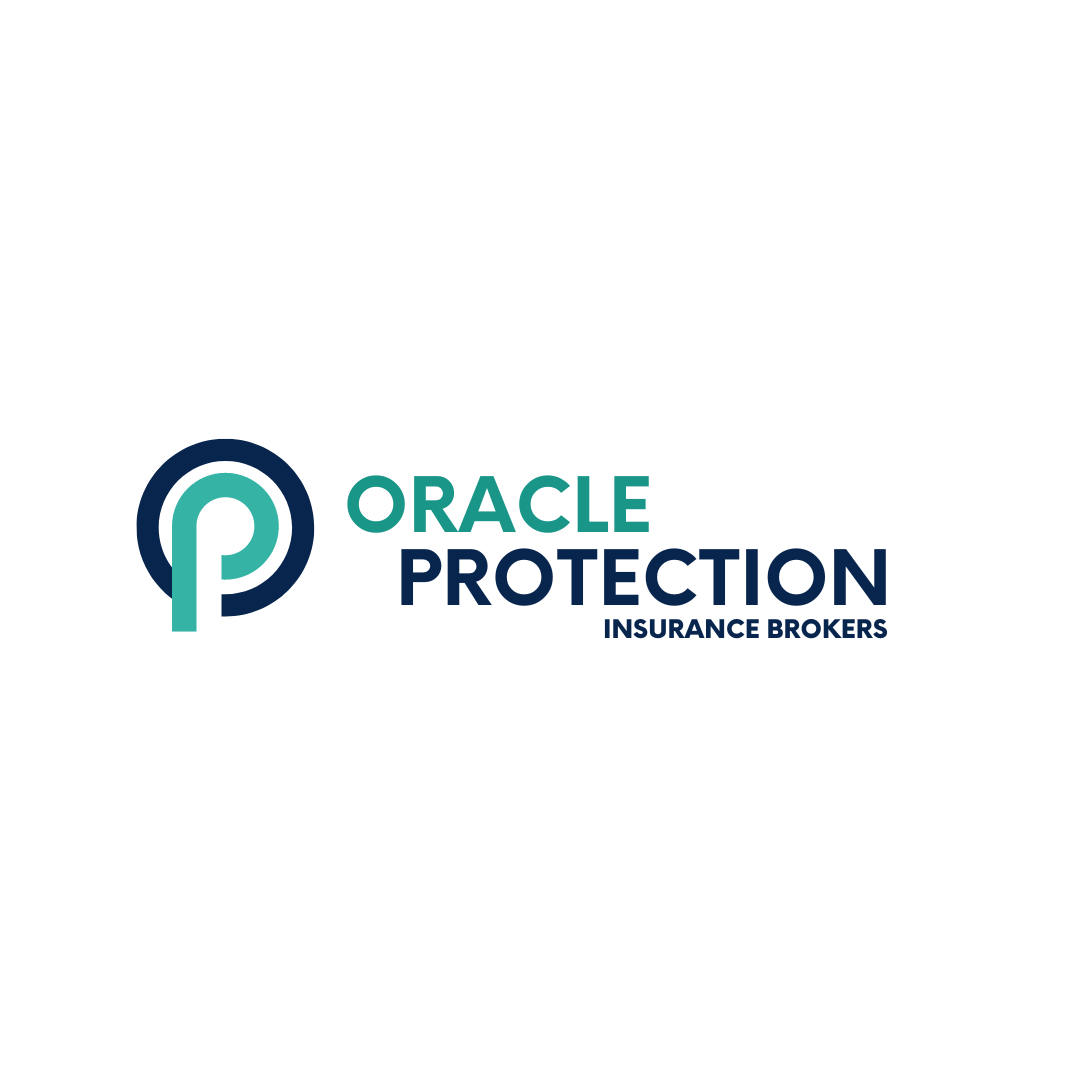 Full Job Description - Senior Protection BrokerSalary:£30,000 - £40,000 per annum £75,000 - £100,000+ OTE40 hours per week (including lunch), Permanent Role – Monday to FridayPost Type:Full Time - PermanentWe are a team of experienced insurance brokers based in the central Bournemouth, Dorset area.As part of our ambitions, we are looking for a Senior Protection Broker to join our growing modern office.Someone who has had previous experience within the protection industry and a proven track-record of success will be considered. Duties will include, but not limited to:Contacting warm internet generated leads and hot keys (no cold calling)Conducting through fact-finds to establish client needsAdvise clients on the most suitable protection solutionLiaising with other Brokers & InsurersMaintaining excellent compliance standardsAbility to work in a fast-paced role and hit set targetsRequirements & SkillsProven experience in a similar sales roleExceptional telephone manner & communication skillsProficiency in MS Office - Mostly Word & ExcelExcellent organisation and dedication to meet targetsAct as a role model for other staff membersBenefits:Company pensionSick pay scheme – (after completion of probation)20 days holiday – plus bank holidaysNo work over Christmas periodNo weekend or bank holiday workingCompany incentivesExperience: Protection sales: 3-5 years+ (preferred)Additional qualifications such as R01/R05/IF7 would be advantageousApply by sending your CV and covering letter to: marketing@oracle-pib.co.uk